The post holder may reasonably be expected to undertake other duties commensurate with the level of responsibility that may be allocated, at the discretion of the Head Teacher and to meet the needs of the school.Stage OneThe minimum essential requirements for the above post are as follows. Please try to show in your application form, how best you meet these requirements. Disabled candidates are guaranteed an interview if they meet the essential criteria.Stage TwoThis will only be used in the event of a large number of applicants meeting the minimum essential requirements. Please try to show in your application form, how best you meet these requirements.Core CompetenciesThese core competencies are considered essential for all roles within this school. Please be prepared to be assessed on any of these during the interview process and, for the successful applicant, throughout the probationary period.Developing Self and OthersPromote a learning environment to embed a learning culture. Support others to develop their skills and knowledge to fulfil their potential. Actively pursue your own development.Civil ContingenciesBolton Council has a statutory duty under the Civil Contingencies Act 2004 to respond in the event of an emergency. If the Emergency Management Plan is activated, you may be required to assist in maintaining key council services and supporting the community. This could require working outside of routine working hours and working from places other than your normal place of work.Equality and DiversityUphold the principles of fairness and the Equality Act 2010 in all undertakings as an employee of the school, including providing a fair, accessible service irrespective of customer’s race, religion, gender, sexuality, disability or age.Customer CareThe ability to fully understand, assess and resolve the needs of all customers including those who present with complex situations, in a manner that respects dignity and expresses a caring and professional image.Health and SafetyTake responsibility for the health and safety of yourself and others who may be affected by your acts or omissions, and comply with all health and safety legislation, policy and safe working practice, including participating in training activities necessary to your post.Data Protection and ConfidentialityEnsure that any personal data or confidential data you hold is kept securely and is not disclosed, whether electronically, verbally or in writing, to any unauthorised third party. Follow school policies and procedures on dealing with personal information and information assets, including the Code of Conduct, Information Management, and ICT Acceptable Use. Personal or confidential data should only be accessed or used for school purposes.Fluency DutyShould you be required, as a regular and intrinsic part of your role, to speak to members of the public in English, you must be able to converse at ease with customers and provide advice in accurate spoken English, as required by the Immigration Act 2016.Working HoursThe nature and demands of the role are not always predictable and there will be an expectation that work will be required outside of normal hours from time to time.SafeguardingThis School is committed to safeguarding and promoting the welfare of children, young people and vulnerable adults and expects all staff and volunteers to share this commitment. Should the role involve working with the above groups, you will be subject to an Enhanced Disclosure and Barred List check by the Disclosure and Barring Service.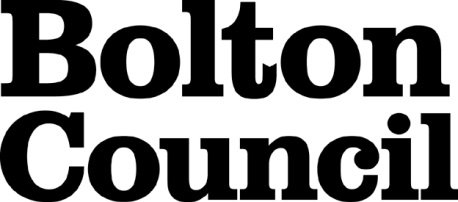 Job Description Job Description Job DetailsJob DetailsSchool NameSt Joseph’s RC Primary SchoolJob TitleSenior Clerical AssistantGradeGrade CPrimary Purpose of JobTo provide administrative and organisational support for staff and the school under the instruction or guidance of teaching and or senior staff. Responsible toOffice Manager / School Business ManagerResponsible forNot ApplicablePrincipal ResponsibilitiesProvide general clerical, administrative financial support to the school.Main DutiesMain DutiesOrganisationUndertake reception duties, including answering the telephone and face to face enquiries and signing in visitors.Assist with pupil first aid or welfare duties, looking after sick pupils, liaising with parents and staff etc.Assisting with arrangements for school trips, events etc.AdministrationProvide routine clerical and administration support e.g. photocopying, filing, faxing, email, complete standard forms and respond to routine correspondence.Maintain manual and computerised records and management information systems.Produce lists, information and data as required e.g. pupil data.Undertake typing, word-processing and other IT based tasks.Undertake administrative procedures. Maintain and collate pupil information.ResourcesOperate office equipment and ICT packages (e.g. word, excel, databases, spreadsheets, internet).Provide general information to staff, pupils and others.Undertake general financial administration e.g. school fund, banking, dinner monies.ResponsibilitiesBe aware of and comply with policies and procedures relating to child protection, safeguarding, health and safety and security, GDPR, confidentiality and data protection, reporting all concerns to an appropriate person.Contribute to the overall ethos, work and aims of the school.Appreciate and support the role of other professionals.Attend and participate in relevant meetings as required.Version ControlVersion ControlJob Description prepared by:School’s HRJob Description updated:Person SpecificationPerson SpecificationJob DetailsJob DetailsSchool NameJob TitleSenior Clerical AssistantGradeGrade 3Skills and KnowledgeSkills and KnowledgeMethod of AssessmentBasic awareness of first aid.Application Form / InterviewEffective use of ICT packages.Application Form / InterviewGood keyboard skills.Application Form / InterviewParticipate in development and training opportunities.Application Form / InterviewAbility to relate well to children and adults.Application Form / InterviewWork constructively as part of a team, understanding school roles and responsibilities and your own position within these.Application Form / InterviewTo be able to identify opportunities to ensure tasks are completed within specified timeframes.Application Form / InterviewGood numeracy and literacy skills.Application Form / InterviewAbility to build and maintain successful relationships with pupils and treat them consistently, with respect and consideration and demonstrate concern for their development as learners.Application Form / InterviewDemonstrate and promote the positive values, attitudes and behaviour they expect from the pupils with whom they work.Application Form / InterviewAbility to work collaboratively with colleagues and carry out role effectively, knowing when to seek help and advice.Application Form / InterviewAble to liaise sensitively and effectively with parents and carers recognising their role in pupil learning.Application Form / InterviewAble to improve their own practice through observations, evaluations and discussion with colleagues.Application Form / InterviewCompetenciesPlease note the school’s competencies, which are considered to be essential for all roles, are in the attached Core Competencies document.InterviewExperience, Qualifications and TrainingExperience, Qualifications and TrainingMethod of AssessmentWillingness to participate in relevant training and development opportunities.Application Form / InterviewWork Related CircumstancesWork Related CircumstancesMethod of AssessmentHigh expectations of all pupils; respect for their social, cultural, linguistic, religious and ethnic background and a commitment to raising their educational achievements.InterviewThis post is subject to an enhanced disclosure and a barred list check from the Disclosure and Barring Service.Application Form / CertificateSkills and KnowledgeSkills and KnowledgeMethod of AssessmentUnderstanding of other basic technology, video, photocopier, computer.Application Form / InterviewExperience, Qualifications and TrainingExperience, Qualifications and TrainingMethod of AssessmentNVQ Level 2 or equivalent qualification or experience in relevant discipline.CertificateVersion ControlVersion ControlPerson Specification prepared by:School’s HRPerson Specification updated: